LAMPIRAN 1DAFTAR KUESIONERPENGARUH KREATIVITAS DAN INOVASI TERHADAP KEUNGGULAN BERSAING (STUDI KASUS PADA PELAKU USAHA OLEH-OLEH KHAS MEDAN PASAR BENGKEL PERBAUNGAN)Dengan HormatGuna menyusun skripsi dalam rangka memenuhi syarat untuk dapat menyelesaikan program pendidikan S1 pada Fakultas Ekonomi Universitas Muslim Nusantara AL Washliyah Medan, diperlukan data-data dan informasi-informasi  yang mendukung kelancaran penelitian ini.Demi tercapainya tujuan penelitian ini, maka penyusun memohon kesediaan dari Bapak/Ibu untuk membantu mengisi kuesioner atau daftar pernyataan yang telah disediakan.Kemudian atas kesediaan Bapak/Ibu yang telah meluangkan waktunya untuk mengisi kuesioner penelitian ini, penyusun mengucapkan banyak terimakasih                                                                                                  Hormat Saya, Linda                                                                                                     143114039KUESIONERI. IDENTIFIKASI RESPONDENNama ( bolehtidak di isi)	: ...................................Jenis Kelamin	 Laki-laki	 PerempuanUmur	  <30  tahun	  30-38 tahun      >38 tahun c. Tingkat Pendidikan	  SMP  		  SMA		  D3	   	  S1d. Lama Usaha 	1-10 tahun11-20 tahun21-30 tahun>30 tahunII. PETUNJUK PENGISIAN Bacalah baik-baik setiap pertanyaan dalam angket ini sebelum menjawabnya.Berilah jawaban dengan memberikan tanda( √ ) pada kolom yang tersedia.SS	= Sangat SetujuS	= SetujuKS	= Kurung SetujuTS	= Tidak SetujuSTS	= Sangat Tidak SetujuBila ada sesuatu yang kurang jelas, mohon ditanyakan pada peneliti.III. DaftarPernyatanA. Kreativitas (X1)B. Inovasi (X2)C. Keungulan Bersaing (Y)LAMPIRAN 2UjiValiditasdanReabilitasUjiValiditasKreativitas (X1)Inovasi (X2)KeunggulanBersing (Y)UjiReabilitasKeunggulanBersaing (X1)Inovasi (X2)KeunggulanBersaing (Y)LAMPIRAN 3 PERHITUNGAN MANUAL Uji Validitas dan Uji Realibilitasa. Tabulasi Data Variabel Kreativitas (X1)b. Tabulasi Data Variabel Inovasi (X2)c. Tabulasi Data Variabel Keunggulan Bersaing (Y)1. UjiValiditas Manuala. Variabel X1 (Kreativitas)pernyataan 1Pernyataan 2                   Pernyataan 3                    Pernyataan 5                   Pernyataan 7                Pernyataan 8                    Pernyataan 9                Pernyataan 10824472b. Variabel X2 (Inovasi)pernyataan 1Pernyataan 2               Pernyataan 3680663628904                   Pernyataan 57482025479964                Pernyataan 7                Pernyataan 8             Pernyataan 96363408              Pernyataan 106270398c. Variabel Y (KeunggulanBersaing)Pernyataan 1Pernyataan 2                  Pernyataan 3                Pernyataan 5                   Pernyataan 7                  Pernyataan 8               Pernyataan 9               Pernyataan 10Uji ReliabilitasKreativitas (X1)Sb2 = 0,32+0,20+0,13+0,23+0,34+0,16+0,26+0,47+0,31+0,20 = 2,62	= (1,111)(0,747)	= 0,830Inovasi (X2)Sb2 = 0,27+0,20+0,45+0,27+0,2+0,23+0,27+0,43+0,39+0,3 =3,01		  = (1,111)(0,738)		  = 0,820Keunggulan Bersaing (Y)Sb2 = 0,21+0,15+0,13+0,06+0,13+0,16+0,23+0,62+0,44+0,20 =2,33		  = (1,111)(0,751)		  = 0,833LAMPIRAN 6UjiAmsumsiKlasikUji Normalitas Data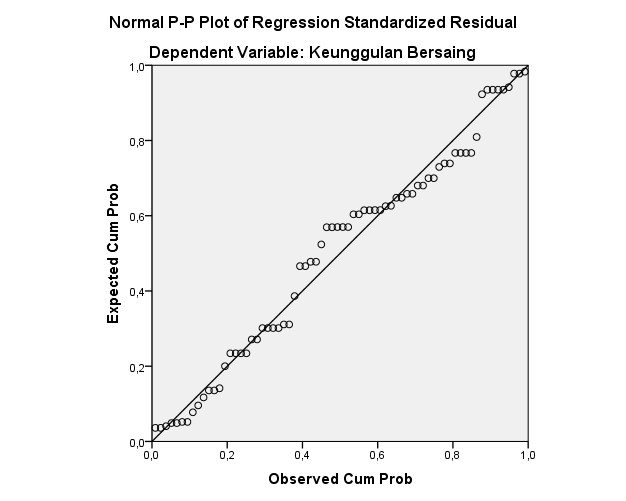 Uji HeterokedastisitasUji MultikolonieritasLAMPIRAN 7Regresi Linier Berganda, Uji T, Uji F Dan UjiDertementasiRegresi Linier Berganda Dan Uji TUji FUji DeterminasiLAMPIRAN 8PERHITUNGAN MANUAL Regresi Linier Berganda, Uji T, Uji F Dan UjiDertementasi1. Data untukmencarihubunganvariabel X1 dan Y   X1          =2768   Y            = 2805X12         = 110046    Y2              = 112905   ∑X1.Y   = 1113872. Data untukmencari X2 dan YX2        = 2793Y          = 2805X22       = 112083Y2    	= 112905	∑X2.Y  =1124363. Data untukmencari X1 dan X2 X1         =  2768X2         = 2793X12            = 110046X22            = 112083∑X1.X2  = 110937Uji rrxy 	= 		rx1y	= 		=			=			=					=					 =	 0,85904339  rxy 	= 		rx2y	= 		rxy 	= 		=			=			=					=					 =	 0,97213073		rx1x2	= 			=			=			=					=						 =	0,801220321Ryx1x2 	=  			=  			=  			=  			=  			=   			=   0,93371Uji Tt   =		    =		    =		    =	                =		=	60,0695Uji F	F 	=	     =	     =	     =	     =	     =	227855Uji Determinasi	D	=	R² x 100%		=	0,946² x 100%		=	0,0894916 x 100%		=	0,894916		=	871NoPertanyaanPertanyaanSSSKSTSSTSIngin TauIngin Tau1Saya suka jika produsen mengeluarkan produk-produk yang baru untuk kebutuhan konsumenSaya suka jika produsen mengeluarkan produk-produk yang baru untuk kebutuhan konsumenOptimisOptimis2Saya yakin konsumen lebih suka produk kerajinan tangan terbuat dari bahan ayaman dibanding dengan plastik.Saya yakin konsumen lebih suka produk kerajinan tangan terbuat dari bahan ayaman dibanding dengan plastik.3Saya suka dengan menggunakan ayaman bambu kualitas lebih bagus ketimbang dengan bebahan plasticSaya suka dengan menggunakan ayaman bambu kualitas lebih bagus ketimbang dengan bebahan plastic4Ayaman bambu memiliki kreasi yang unik dari pada produk yang berbahan plasticAyaman bambu memiliki kreasi yang unik dari pada produk yang berbahan plasticFlexibel5Tapian beras yang berbentuk ayaman bambu sangat mudah ditemukan di pasar bengkel PerbaunganTapian beras yang berbentuk ayaman bambu sangat mudah ditemukan di pasar bengkel Perbaungan6Kursi rotan lebih nyaman digunakan dibandingkan dengan kursi yang terbuat dari bahan plasticKursi rotan lebih nyaman digunakan dibandingkan dengan kursi yang terbuat dari bahan plastic7Produk kerajinan tangan lebih unggul dari produk bebahan plasticProduk kerajinan tangan lebih unggul dari produk bebahan plasticMencari Solusi dari Masalah8Produk yang lama selalu menjadi perhitungan bagi pembeliProduk yang lama selalu menjadi perhitungan bagi pembeliOrisinil9Produk yang dijual berbahan asli dari kerjian dan ayaman bambooProduk yang dijual berbahan asli dari kerjian dan ayaman bambooSuka Berimajinasi10Ada peroduk baru setiap bulannya yang membuat konsumen tertarikAda peroduk baru setiap bulannya yang membuat konsumen tertarikNoPertanyaanPertanyaanSSSKSTSSTSPerluasan ProdukPerluasan Produk1Selain kerajinan dari ayaman bamboo dan rotan produsen menjual kerjinan tangan dari kayu seperti lumping dan telenanSelain kerajinan dari ayaman bamboo dan rotan produsen menjual kerjinan tangan dari kayu seperti lumping dan telenan2Selain kerajinan tangan yang di jual produsen juga menjual produk lain seperti jajan-jajananSelain kerajinan tangan yang di jual produsen juga menjual produk lain seperti jajan-jajanan3Produsen salalu menayakan kepada konsumen apa produk yang sangat disukai konsumenProdusen salalu menayakan kepada konsumen apa produk yang sangat disukai konsumenPeniruan ProdukPeniruan Produk4Produk Kerjinan tangan lebih bervariasi dibandingkan produk berbahan plasticProduk Kerjinan tangan lebih bervariasi dibandingkan produk berbahan plastic5Produk memiliki ukuran yang bervariasi6Produk yang sulit ditemukan menjadi mudah di temukanProduk yang sulit ditemukan menjadi mudah di temukanProduk BaruProduk Baru7Produk yang sangat bevariasiProduk yang sangat bevariasi8Terdapat model produk yang baru setiap saatnya9Produk yang tidak mudah rusakProduk yang tidak mudah rusak10Produk yang dipasarkan bermacam-macam jenis dan bentukNoPertanyaanSSSKSTSSTSKeunikan Produk1Saya merasa produk kerajinan tangan lebih unik2Keunikan kerajinan tanggan yang menarik konsumen.3Produk kerajinan tangan mempunyai beberapa macam produk sesuai selera.Kualitas Produk4Produk kerajinan tangan pasar bengkel memiliki reputasi berkualitas tinggi5Produk kerajinan tangan di pasar bengkel mampu bertahan lama6Produk tidak mudah rusak7Bahan yang digunakan merupakan bahan pilihan yang terbaikHargaBersaing8Harga dan kualitas produk kerajinan tangan sesuai dengan yang di tawarkan9Harga kerajinan tangan dapat bersaing dengan produk lain10Harga mempengaruhi kulitas produkCorrelationsCorrelationsCorrelationsTotalitem_1Pearson Correlation.638**item_1Sig. (2-tailed).001item_1N30item_2Pearson Correlation.651**item_2Sig. (2-tailed).000item_2N30item_3Pearson Correlation.716**item_3Sig. (2-tailed).000item_3N30item_4Pearson Correlation.428**item_4Sig. (2-tailed).000item_4N30item_5Pearson Correlation.827**item_5Sig. (2-tailed).000item_5N30item_6Pearson Correlation.715**item_6Sig. (2-tailed).000item_6N30item_7Pearson Correlation.429**item_7Sig. (2-tailed).000item_7N30item_8Pearson Correlation.682**item_8Sig. (2-tailed).000item_8N30item_9Pearson Correlation.509**item_9Sig. (2-tailed).000item_9N30item_10Pearson Correlation.824**item_10Sig. (2-tailed).000item_10N30TotalPearson Correlation1TotalSig. (2-tailed)TotalN30CorrelationsCorrelationsCorrelationsTotalitem_1Pearson Correlation.682**item_1Sig. (2-tailed).000item_1N30item_2Pearson Correlation.504**item_2Sig. (2-tailed).002item_2N30item_3Pearson Correlation.681*item_3Sig. (2-tailed).031item_3N30item_4Pearson Correlation.629**item_4Sig. (2-tailed).001item_4N30item_5Pearson Correlation.748**item_5Sig. (2-tailed).000item_5N30item_6Pearson Correlation.548*item_6Sig. (2-tailed).020item_6N30item_7Pearson Correlation.572**item_7Sig. (2-tailed).000item_7N30item_8Pearson Correlation.596**item_8Sig. (2-tailed).000item_8N30item_9Pearson Correlation.636*item_9Sig. (2-tailed).000item_9N30item_10Pearson Correlation.627**item_10Sig. (2-tailed).000item_10N30TotalPearson Correlation1TotalSig. (2-tailed)TotalN30CorrelationsCorrelationsCorrelationsCorrelationsTotalitem_1Pearson Correlation.512**item_1Sig. (2-tailed).000item_1N30item_2Pearson Correlation.565**item_2Sig. (2-tailed).000item_2N30item_3Pearson Correlation.770**item_3Sig. (2-tailed).000item_3N30item_4Pearson Correlation.583**item_4Sig. (2-tailed).000item_4N30item_5Pearson Correlation.687**item_5Sig. (2-tailed).000item_5N30item_6Pearson Correlation.666**item_6Sig. (2-tailed).000item_6N30item_7Pearson Correlation.630**item_7Sig. (2-tailed).000item_7N30item_8Pearson Correlation.808**item_8Sig. (2-tailed).000item_8N30item_9Pearson Correlation.667**item_9Sig. (2-tailed).000item_9N30item_10Pearson Correlation.630**item_10Sig. (2-tailed).000item_10N30TotalPearson Correlation1TotalSig. (2-tailed)TotalN30Reliability StatisticsReliability StatisticsCronbach's AlphaN of Items.83010Reliability StatisticsReliability StatisticsCronbach's AlphaN of Items.82010Reliability StatisticsReliability StatisticsCronbach's AlphaN of Items.83310No No item RespondenNo item RespondenNo item RespondenNo item RespondenNo item RespondenNo item RespondenNo item RespondenNo item RespondenNo item RespondenNo item RespondenJumlah12345678910133342342433125444443554423444444434338434444444443954445444444416444454445442744444445444184444444344399334334444436104444444444401144443344333612444544444441134444444444401454444445444215444333343334164444444444401755444444444218444444455442194544444444412044444444444021444544443440225444445444422344544445554424555344444442255444444444412644443533543927444444334438284444343454392944444454444130555555555550∑X124122122121115119118120124118∑Y1203∑(X)215376148841488414641132251416113924144001537613924∑(Y)21447209∑X.Y5007492049174872465848004753485750004767∑X²522502500495451477472494522470∑Y²48551No No item RespondenNo item RespondenNo item RespondenNo item RespondenNo item RespondenNo item RespondenNo item RespondenNo item RespondenNo item RespondenNo item RespondenJumlah12345678910134334434343525454444455443434444444540444345445554354444454544426445454444442744444445444184434444353389333333444434104544444444411144344453333712444445444441134444444444401454444445444215443333333332164434444443381754444445444218445444445442194445444444412044444433443821443545433439225444445444422355344444554324443343455439255545444444432644343433343527444444444440284444444444402944444454444130555555555550∑X125122113120120121120121122121∑Y1205∑(X)215625148841276914400144001464114400146411488414641∑(Y)21452025∑X.Y5057492345854853485448874850490049414895∑X²529502439488486495488501508497∑Y²48745No No item RespondenNo item RespondenNo item RespondenNo item RespondenNo item RespondenNo item RespondenNo item RespondenNo item RespondenNo item RespondenNo item RespondenJumlah12345678910143444433343625554444554453454444444441444555535344355444444544426444444445441754444445444284444443334379444443333436104444444444401154443443333712444444444339134444444444401454444445444215443433333333164444444334381744444445444118444444445441194444444444402044444433443821544444443440224444444444402355444443344024444444433438255444444544422644444443333727444444434338284444434444392944444444433930555555555550∑X129123122122120119115117113115∑Y1195∑(X)216641151291488414884144001416113225136891276913225∑(Y)21428025∑X.Y5160492048854873480347654607471945424607∑X²561509500498484477447475439447∑Y²47881ModelModelUnstandardized CoefficientsUnstandardized CoefficientsStandardized CoefficientstSig.ModelModelBStd. ErrorBetatSig.1(Constant)1,944,9202,113,0381Kreativitas,058,038,3021,522,1331Inovasi-,086,036-,471-2,373,021a. Dependent Variable: RES2a. Dependent Variable: RES2a. Dependent Variable: RES2a. Dependent Variable: RES2a. Dependent Variable: RES2a. Dependent Variable: RES2a. Dependent Variable: RES2ModelModelCollinearity StatisticsCollinearity StatisticsModelModelToleranceVIF1(Constant)1Kreativitas,3482,8761Inovasi,3482,876Dependent Variable: Keunggulan BersaingDependent Variable: Keunggulan BersaingDependent Variable: Keunggulan BersaingDependent Variable: Keunggulan BersaingDependent Variable: Keunggulan BersaingCoefficientsaCoefficientsaCoefficientsaCoefficientsaCoefficientsaCoefficientsaCoefficientsaModelModelUnstandardized CoefficientsUnstandardized CoefficientsStandardized CoefficientsTSig.ModelModelBStd. ErrorBetaTSig.1(Constant)4,8611,6352,974,0041Kreativitas,342,067,3705,076,0001Inovasi,543,065,6128,395,000Sumber : Pengolahan data menggunakan SPSS 24.0 (2018)Sumber : Pengolahan data menggunakan SPSS 24.0 (2018)Sumber : Pengolahan data menggunakan SPSS 24.0 (2018)Sumber : Pengolahan data menggunakan SPSS 24.0 (2018)Sumber : Pengolahan data menggunakan SPSS 24.0 (2018)Sumber : Pengolahan data menggunakan SPSS 24.0 (2018)Sumber : Pengolahan data menggunakan SPSS 24.0 (2018)ANOVAaANOVAaANOVAaANOVAaANOVAaANOVAaANOVAaModelModelSum of SquaresDfMean SquareFSig.1Regression458,7382229,369237,349,000b1Residual64,74767,9661Total523,48669A. Dependent Variable: Keunggulan BersaingA. Dependent Variable: Keunggulan BersaingA. Dependent Variable: Keunggulan BersaingA. Dependent Variable: Keunggulan BersaingA. Dependent Variable: Keunggulan BersaingA. Dependent Variable: Keunggulan BersaingA. Dependent Variable: Keunggulan BersaingB. Predictors: (Constant), Inovasi, KreativitasB. Predictors: (Constant), Inovasi, KreativitasB. Predictors: (Constant), Inovasi, KreativitasB. Predictors: (Constant), Inovasi, KreativitasB. Predictors: (Constant), Inovasi, KreativitasB. Predictors: (Constant), Inovasi, KreativitasB. Predictors: (Constant), Inovasi, KreativitasModel SummaryModel SummaryModel SummaryModel SummaryModel SummaryModelRR SquareAdjusted R SquareStd. Error of the Estimate1,936a,876,873,983A. Predictors: (Constant), Proses Produksi, KualitasBahan BakuA. Predictors: (Constant), Proses Produksi, KualitasBahan BakuA. Predictors: (Constant), Proses Produksi, KualitasBahan BakuA. Predictors: (Constant), Proses Produksi, KualitasBahan BakuA. Predictors: (Constant), Proses Produksi, KualitasBahan Baku